……………………………….………………………………. LİSESİ COĞRAFYA 12.SINIF DERS PLANIBÖLÜM IBÖLÜM IBÖLÜM IBÖLÜM IDersin AdıCoğrafyaTarih3-7/04/2023Sınıf12Süre4 ders saatiÖğrenme alanıKÜRESEL ORTAM: BÖLGELER VE ÜLKELERKÜRESEL ORTAM: BÖLGELER VE ÜLKELERKÜRESEL ORTAM: BÖLGELER VE ÜLKELERKonuTürkiye’nin Jeopolitik Konumunun Bölgesel EtkileriTürkiye’nin Jeopolitik Konumunun Bölgesel EtkileriTürkiye’nin Jeopolitik Konumunun Bölgesel Etkileri  BÖLÜM IIKazanım ve açıklamalar12.3.4. Türkiye’nin içinde yer aldığı jeopolitik bölgelerle olan ilişkisini açıklar.12.3.4. Türkiye’nin içinde yer aldığı jeopolitik bölgelerle olan ilişkisini açıklar.12.3.4. Türkiye’nin içinde yer aldığı jeopolitik bölgelerle olan ilişkisini açıklar.Coğrafi Beceriler ve Değerler Coğrafi sorgulama, Harita becerisiCoğrafi sorgulama, Harita becerisiCoğrafi sorgulama, Harita becerisiYöntem ve TekniklerDüz anlatım, soru-cevap, problem çözme, örnek olay, beyin fırtınası, kavram haritasıDüz anlatım, soru-cevap, problem çözme, örnek olay, beyin fırtınası, kavram haritasıDüz anlatım, soru-cevap, problem çözme, örnek olay, beyin fırtınası, kavram haritasıKullanılan Araç-GereçlerDers kitabı, harita, yazı tahtası, etkileşimli tahta, slayt, internet, fotoğraf, video, belgeselDers kitabı, harita, yazı tahtası, etkileşimli tahta, slayt, internet, fotoğraf, video, belgeselDers kitabı, harita, yazı tahtası, etkileşimli tahta, slayt, internet, fotoğraf, video, belgeselBÖLÜM III                                                           BÖLÜM III                                                           BÖLÜM III                                                           BÖLÜM III                                                           Öğrenme-Öğretme SüreciÖğrenme-Öğretme SüreciÖğrenme-Öğretme SüreciÖğrenme-Öğretme SüreciTÜRKİYE’NİN JEOPOLİTİK KONUMUNUN BÖLGESEL ETKİLERİTürkiye, dünya haritasına bakıldığında eski kıtalar olarak tabir edilen; Asya, Avrupa ve Afrika’nın birbirine en fazla yaklaştığı noktada yer alır. Bu özelliği ile sadece fiziki olarak değil beşerî olarak da önemli bir konuma sahiptir. Bu durum, eski kıtalarda yer alan kültürlere komşu olmasının yanı sıra bu kültürler ve ülkeler arasında köprü olmasını da sağlamıştır. Bölgesel ölçekte ise Orta Doğu ülkeleri olan Suriye, Irak, İran; Kafkas ülkeleri olan Gürcistan, Azerbaycan ve Ermenistan; Balkan ülkeleri olan Bulgaristan, Yunanistan ile de komşudur. Kültürel fonksiyonun yanında sahip olduğu konumdan dolayı yakın coğrafyamızdakiülkeler arasında Türkiye’nin yer almadığı ekonomik, siyasi ve askerî bir antlaşma düşünülemez. Bu sebeplerden dolayı coğrafyamızı iyi tanıyıp sahip olduğumuz jeopolitik konumun avantaj ve dezavantajlarını bilmeliyiz. Türkiye’nin sahip olduğu jeopolitik konumun önemini artıran başlıca unsurlar şunlardır:• Karadeniz Havzası, Balkanlar, Kafkasya, Orta Doğu ve Orta Asya’nın oluşturduğu coğrafyanın merkezinde yer alır.• Üç tarafı denizlerle çevrilidir. Tarihin ilk çağlarından bu yana ulaşım açısından yakın coğrafyanın can damarı olan İstanbul ve Çanakkale boğazlarına sahiptir.• Dünyanın önemli petrol ve doğal gaz rezervlerinin olduğu Orta Doğu ve Hazar Havzası ile komşu olup bu enerji kaynaklarının Avrupa’ya ulaştırılmasında kavşak noktada bulunur.• BM, NATO, Avrupa Konseyi, Ekonomik İş Birliği ve Kalkınma Teşkilatı, Karadeniz Ekonomik İş Birliği Örgütü, G-20, İslam İş Birliği Teşkilatı gibi kuruluşlara üyeliği jeopolitik önemini daha da artırmaktadır.• Türkiye’nin genç nüfus potansiyelinin yüksek olması jeopolitik konumu açısından önemlidir.Ulaşım Merkezi TürkiyeUlaşım; ekonomik, sosyal, kültürel, askerî ve siyasi bakımdan da önemi giderek artan unsurlardandır. Bir ülkenin, sahip olduğu coğrafi ve jeopolitik özelliklerine göre ulaşımı da çeşitlenebilmektedir. Bir ülkenin jeopolitik konumu, ulaşım ağları ile desteklendiği takdirde daha önemli hâle gelir. Dünya karalarının önemli bölümünü teşkil eden Asya, Avrupa ve Afrika’nın merkezinde yer alıp bu kıtaları birbirine bağlayan Türkiye, ulaşım açısından dünyanın en önemli merkezlerinden biridir. Boğazlar; Karadeniz ve Akdeniz’i, Avrupa ve Asya’yı birbirine bağlamaktadırAkdeniz’e kıyısı olan Türkiye, Süveyş Kanalı yoluyla Hint Okyanusu’na; Cebelitarık Boğazı’yla da Atlas Okyanusu’na doğrudan bağlanabilmektedir. Bu özelliği sayesinde dünyanın her tarafıyla doğrudan irtibat kurabilecek ve ucuz ulaşım imkânı sunan deniz yoluyla ticaret yapmaktadır.Türkiye sahip olduğu otoyol ve demir yolu şebekeleriyle Avrupa, Asya ve Afrika ülkeleri arasında iyi bir kara ulaşımı sağlar. Boru hatları vasıtasıyla Asya’daki zengin enerji kaynaklarını tüketimin yoğun olduğu Avrupa’ya ulaştırır. Geçmişte Asya ve Avrupa arasındaki bölgelerin zenginleşmesine önemli bir katkı sağlayan İpek Yolu’nun tekrar canlandırılması için Çin’den başlayarak Anadolu üzerinden Avrupa’ya ulaşacak Demir İpek Yolu Projesi geliştirilmiştir. Bu proje sayesinde Avrasya ülkeleri arasında ekonomik, ticari, kültürel ve siyasi ilişkilerin geliştirilmesi, bölgesel bütünleşme ile barış ve istikrarın sağlanması öngörülmektedir.Türkiye’nin konumu itibarıyla hava taşımacılığı açısından merkezi bir noktada bulunması ve yapılacak olan projeler ekonomik anlamda ülkemize katkı sağlayacaktır. Özellikle son dönemde gerek bölgesel gerekse de küresel ölçekte ulaşım ile ilgili yapılan atılımlar Türkiye’nin jeopolitik önemini daha da artırmıştır. Türkiye’nin sahip olduğu jeopolitik konumu daha avantajlı hâle getirmiş ve getirecek çalışmalar şunlardır:• Karadeniz ile Akdeniz arasındaki bağlantıyı sağlayan İstanbul Boğazı’na alternatif olup uluslararası ticari hacmi artıracak ve deniz trafiğini rahatlatacak olan “Kanal İstanbul Projesi”• İstanbul’da yapılan Asya, Afrika ve Avrupa arasında hava trafiğinin önemli bir kısmını sağlayan “İstanbul Hava Limanı Projesi”• Dünyanın en büyük asma köprülerinden biri olacak ve Avrupa’dan ülkemize gelen ve Ege’ye, Batı Akdeniz’e hatta Batı İç Anadolu’ya inen bütün yük hareketinin Çanakkale üzerinden yapılmasıyla ekonomik anlamda önemli gelişmeler sağlayacak olan “1915 Çanakkale Köprüsü Projesi”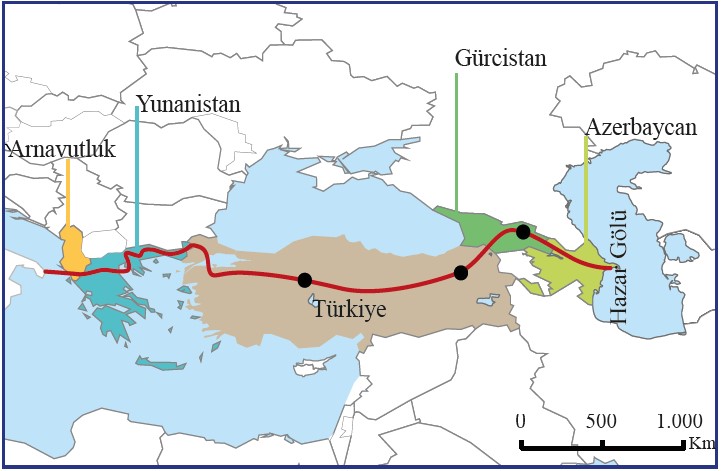 • Bölgesel ve küresel ölçekte öneme sahip İstanbul ve İzmir şehirlerinin arasındaki yolu 3,5 saate indiren “Osman Gazi Köprüsü” ve “Gebze-Orhangazi-İzmir Otoyolu”.• Tarihî İpek Yolu’nu demir yoluyla hayata geçiren; Çin’den Avrupa’ya kadar uzanan, önemli bir bölümünün de Türkiye’den geçtiği demir yolu bağlantısını kuran “Demir İpek Yolu”• Daha önceden var olan “Bakü-Tiflis-Ceyhan Ana İhraç Ham Petrol Boru Hattı (BTC)” nın yanı sıra Azerbaycan’ın Hazar Gölü’ndeki Şah Deniz 2 Gaz Sahası ve Hazar Gölü’nün güneyindeki diğer sahalarda üretilen doğal gazın öncelikle Türkiye’ye, ardından Avrupa’ya taşınmasını sağlayan “Trans Anadolu Doğal Gaz Boru Hattı (TANAP).TÜRKİYE’NİN JEOPOLİTİK KONUMUNUN BÖLGESEL ETKİLERİTürkiye, dünya haritasına bakıldığında eski kıtalar olarak tabir edilen; Asya, Avrupa ve Afrika’nın birbirine en fazla yaklaştığı noktada yer alır. Bu özelliği ile sadece fiziki olarak değil beşerî olarak da önemli bir konuma sahiptir. Bu durum, eski kıtalarda yer alan kültürlere komşu olmasının yanı sıra bu kültürler ve ülkeler arasında köprü olmasını da sağlamıştır. Bölgesel ölçekte ise Orta Doğu ülkeleri olan Suriye, Irak, İran; Kafkas ülkeleri olan Gürcistan, Azerbaycan ve Ermenistan; Balkan ülkeleri olan Bulgaristan, Yunanistan ile de komşudur. Kültürel fonksiyonun yanında sahip olduğu konumdan dolayı yakın coğrafyamızdakiülkeler arasında Türkiye’nin yer almadığı ekonomik, siyasi ve askerî bir antlaşma düşünülemez. Bu sebeplerden dolayı coğrafyamızı iyi tanıyıp sahip olduğumuz jeopolitik konumun avantaj ve dezavantajlarını bilmeliyiz. Türkiye’nin sahip olduğu jeopolitik konumun önemini artıran başlıca unsurlar şunlardır:• Karadeniz Havzası, Balkanlar, Kafkasya, Orta Doğu ve Orta Asya’nın oluşturduğu coğrafyanın merkezinde yer alır.• Üç tarafı denizlerle çevrilidir. Tarihin ilk çağlarından bu yana ulaşım açısından yakın coğrafyanın can damarı olan İstanbul ve Çanakkale boğazlarına sahiptir.• Dünyanın önemli petrol ve doğal gaz rezervlerinin olduğu Orta Doğu ve Hazar Havzası ile komşu olup bu enerji kaynaklarının Avrupa’ya ulaştırılmasında kavşak noktada bulunur.• BM, NATO, Avrupa Konseyi, Ekonomik İş Birliği ve Kalkınma Teşkilatı, Karadeniz Ekonomik İş Birliği Örgütü, G-20, İslam İş Birliği Teşkilatı gibi kuruluşlara üyeliği jeopolitik önemini daha da artırmaktadır.• Türkiye’nin genç nüfus potansiyelinin yüksek olması jeopolitik konumu açısından önemlidir.Ulaşım Merkezi TürkiyeUlaşım; ekonomik, sosyal, kültürel, askerî ve siyasi bakımdan da önemi giderek artan unsurlardandır. Bir ülkenin, sahip olduğu coğrafi ve jeopolitik özelliklerine göre ulaşımı da çeşitlenebilmektedir. Bir ülkenin jeopolitik konumu, ulaşım ağları ile desteklendiği takdirde daha önemli hâle gelir. Dünya karalarının önemli bölümünü teşkil eden Asya, Avrupa ve Afrika’nın merkezinde yer alıp bu kıtaları birbirine bağlayan Türkiye, ulaşım açısından dünyanın en önemli merkezlerinden biridir. Boğazlar; Karadeniz ve Akdeniz’i, Avrupa ve Asya’yı birbirine bağlamaktadırAkdeniz’e kıyısı olan Türkiye, Süveyş Kanalı yoluyla Hint Okyanusu’na; Cebelitarık Boğazı’yla da Atlas Okyanusu’na doğrudan bağlanabilmektedir. Bu özelliği sayesinde dünyanın her tarafıyla doğrudan irtibat kurabilecek ve ucuz ulaşım imkânı sunan deniz yoluyla ticaret yapmaktadır.Türkiye sahip olduğu otoyol ve demir yolu şebekeleriyle Avrupa, Asya ve Afrika ülkeleri arasında iyi bir kara ulaşımı sağlar. Boru hatları vasıtasıyla Asya’daki zengin enerji kaynaklarını tüketimin yoğun olduğu Avrupa’ya ulaştırır. Geçmişte Asya ve Avrupa arasındaki bölgelerin zenginleşmesine önemli bir katkı sağlayan İpek Yolu’nun tekrar canlandırılması için Çin’den başlayarak Anadolu üzerinden Avrupa’ya ulaşacak Demir İpek Yolu Projesi geliştirilmiştir. Bu proje sayesinde Avrasya ülkeleri arasında ekonomik, ticari, kültürel ve siyasi ilişkilerin geliştirilmesi, bölgesel bütünleşme ile barış ve istikrarın sağlanması öngörülmektedir.Türkiye’nin konumu itibarıyla hava taşımacılığı açısından merkezi bir noktada bulunması ve yapılacak olan projeler ekonomik anlamda ülkemize katkı sağlayacaktır. Özellikle son dönemde gerek bölgesel gerekse de küresel ölçekte ulaşım ile ilgili yapılan atılımlar Türkiye’nin jeopolitik önemini daha da artırmıştır. Türkiye’nin sahip olduğu jeopolitik konumu daha avantajlı hâle getirmiş ve getirecek çalışmalar şunlardır:• Karadeniz ile Akdeniz arasındaki bağlantıyı sağlayan İstanbul Boğazı’na alternatif olup uluslararası ticari hacmi artıracak ve deniz trafiğini rahatlatacak olan “Kanal İstanbul Projesi”• İstanbul’da yapılan Asya, Afrika ve Avrupa arasında hava trafiğinin önemli bir kısmını sağlayan “İstanbul Hava Limanı Projesi”• Dünyanın en büyük asma köprülerinden biri olacak ve Avrupa’dan ülkemize gelen ve Ege’ye, Batı Akdeniz’e hatta Batı İç Anadolu’ya inen bütün yük hareketinin Çanakkale üzerinden yapılmasıyla ekonomik anlamda önemli gelişmeler sağlayacak olan “1915 Çanakkale Köprüsü Projesi”• Bölgesel ve küresel ölçekte öneme sahip İstanbul ve İzmir şehirlerinin arasındaki yolu 3,5 saate indiren “Osman Gazi Köprüsü” ve “Gebze-Orhangazi-İzmir Otoyolu”.• Tarihî İpek Yolu’nu demir yoluyla hayata geçiren; Çin’den Avrupa’ya kadar uzanan, önemli bir bölümünün de Türkiye’den geçtiği demir yolu bağlantısını kuran “Demir İpek Yolu”• Daha önceden var olan “Bakü-Tiflis-Ceyhan Ana İhraç Ham Petrol Boru Hattı (BTC)” nın yanı sıra Azerbaycan’ın Hazar Gölü’ndeki Şah Deniz 2 Gaz Sahası ve Hazar Gölü’nün güneyindeki diğer sahalarda üretilen doğal gazın öncelikle Türkiye’ye, ardından Avrupa’ya taşınmasını sağlayan “Trans Anadolu Doğal Gaz Boru Hattı (TANAP).TÜRKİYE’NİN JEOPOLİTİK KONUMUNUN BÖLGESEL ETKİLERİTürkiye, dünya haritasına bakıldığında eski kıtalar olarak tabir edilen; Asya, Avrupa ve Afrika’nın birbirine en fazla yaklaştığı noktada yer alır. Bu özelliği ile sadece fiziki olarak değil beşerî olarak da önemli bir konuma sahiptir. Bu durum, eski kıtalarda yer alan kültürlere komşu olmasının yanı sıra bu kültürler ve ülkeler arasında köprü olmasını da sağlamıştır. Bölgesel ölçekte ise Orta Doğu ülkeleri olan Suriye, Irak, İran; Kafkas ülkeleri olan Gürcistan, Azerbaycan ve Ermenistan; Balkan ülkeleri olan Bulgaristan, Yunanistan ile de komşudur. Kültürel fonksiyonun yanında sahip olduğu konumdan dolayı yakın coğrafyamızdakiülkeler arasında Türkiye’nin yer almadığı ekonomik, siyasi ve askerî bir antlaşma düşünülemez. Bu sebeplerden dolayı coğrafyamızı iyi tanıyıp sahip olduğumuz jeopolitik konumun avantaj ve dezavantajlarını bilmeliyiz. Türkiye’nin sahip olduğu jeopolitik konumun önemini artıran başlıca unsurlar şunlardır:• Karadeniz Havzası, Balkanlar, Kafkasya, Orta Doğu ve Orta Asya’nın oluşturduğu coğrafyanın merkezinde yer alır.• Üç tarafı denizlerle çevrilidir. Tarihin ilk çağlarından bu yana ulaşım açısından yakın coğrafyanın can damarı olan İstanbul ve Çanakkale boğazlarına sahiptir.• Dünyanın önemli petrol ve doğal gaz rezervlerinin olduğu Orta Doğu ve Hazar Havzası ile komşu olup bu enerji kaynaklarının Avrupa’ya ulaştırılmasında kavşak noktada bulunur.• BM, NATO, Avrupa Konseyi, Ekonomik İş Birliği ve Kalkınma Teşkilatı, Karadeniz Ekonomik İş Birliği Örgütü, G-20, İslam İş Birliği Teşkilatı gibi kuruluşlara üyeliği jeopolitik önemini daha da artırmaktadır.• Türkiye’nin genç nüfus potansiyelinin yüksek olması jeopolitik konumu açısından önemlidir.Ulaşım Merkezi TürkiyeUlaşım; ekonomik, sosyal, kültürel, askerî ve siyasi bakımdan da önemi giderek artan unsurlardandır. Bir ülkenin, sahip olduğu coğrafi ve jeopolitik özelliklerine göre ulaşımı da çeşitlenebilmektedir. Bir ülkenin jeopolitik konumu, ulaşım ağları ile desteklendiği takdirde daha önemli hâle gelir. Dünya karalarının önemli bölümünü teşkil eden Asya, Avrupa ve Afrika’nın merkezinde yer alıp bu kıtaları birbirine bağlayan Türkiye, ulaşım açısından dünyanın en önemli merkezlerinden biridir. Boğazlar; Karadeniz ve Akdeniz’i, Avrupa ve Asya’yı birbirine bağlamaktadırAkdeniz’e kıyısı olan Türkiye, Süveyş Kanalı yoluyla Hint Okyanusu’na; Cebelitarık Boğazı’yla da Atlas Okyanusu’na doğrudan bağlanabilmektedir. Bu özelliği sayesinde dünyanın her tarafıyla doğrudan irtibat kurabilecek ve ucuz ulaşım imkânı sunan deniz yoluyla ticaret yapmaktadır.Türkiye sahip olduğu otoyol ve demir yolu şebekeleriyle Avrupa, Asya ve Afrika ülkeleri arasında iyi bir kara ulaşımı sağlar. Boru hatları vasıtasıyla Asya’daki zengin enerji kaynaklarını tüketimin yoğun olduğu Avrupa’ya ulaştırır. Geçmişte Asya ve Avrupa arasındaki bölgelerin zenginleşmesine önemli bir katkı sağlayan İpek Yolu’nun tekrar canlandırılması için Çin’den başlayarak Anadolu üzerinden Avrupa’ya ulaşacak Demir İpek Yolu Projesi geliştirilmiştir. Bu proje sayesinde Avrasya ülkeleri arasında ekonomik, ticari, kültürel ve siyasi ilişkilerin geliştirilmesi, bölgesel bütünleşme ile barış ve istikrarın sağlanması öngörülmektedir.Türkiye’nin konumu itibarıyla hava taşımacılığı açısından merkezi bir noktada bulunması ve yapılacak olan projeler ekonomik anlamda ülkemize katkı sağlayacaktır. Özellikle son dönemde gerek bölgesel gerekse de küresel ölçekte ulaşım ile ilgili yapılan atılımlar Türkiye’nin jeopolitik önemini daha da artırmıştır. Türkiye’nin sahip olduğu jeopolitik konumu daha avantajlı hâle getirmiş ve getirecek çalışmalar şunlardır:• Karadeniz ile Akdeniz arasındaki bağlantıyı sağlayan İstanbul Boğazı’na alternatif olup uluslararası ticari hacmi artıracak ve deniz trafiğini rahatlatacak olan “Kanal İstanbul Projesi”• İstanbul’da yapılan Asya, Afrika ve Avrupa arasında hava trafiğinin önemli bir kısmını sağlayan “İstanbul Hava Limanı Projesi”• Dünyanın en büyük asma köprülerinden biri olacak ve Avrupa’dan ülkemize gelen ve Ege’ye, Batı Akdeniz’e hatta Batı İç Anadolu’ya inen bütün yük hareketinin Çanakkale üzerinden yapılmasıyla ekonomik anlamda önemli gelişmeler sağlayacak olan “1915 Çanakkale Köprüsü Projesi”• Bölgesel ve küresel ölçekte öneme sahip İstanbul ve İzmir şehirlerinin arasındaki yolu 3,5 saate indiren “Osman Gazi Köprüsü” ve “Gebze-Orhangazi-İzmir Otoyolu”.• Tarihî İpek Yolu’nu demir yoluyla hayata geçiren; Çin’den Avrupa’ya kadar uzanan, önemli bir bölümünün de Türkiye’den geçtiği demir yolu bağlantısını kuran “Demir İpek Yolu”• Daha önceden var olan “Bakü-Tiflis-Ceyhan Ana İhraç Ham Petrol Boru Hattı (BTC)” nın yanı sıra Azerbaycan’ın Hazar Gölü’ndeki Şah Deniz 2 Gaz Sahası ve Hazar Gölü’nün güneyindeki diğer sahalarda üretilen doğal gazın öncelikle Türkiye’ye, ardından Avrupa’ya taşınmasını sağlayan “Trans Anadolu Doğal Gaz Boru Hattı (TANAP).TÜRKİYE’NİN JEOPOLİTİK KONUMUNUN BÖLGESEL ETKİLERİTürkiye, dünya haritasına bakıldığında eski kıtalar olarak tabir edilen; Asya, Avrupa ve Afrika’nın birbirine en fazla yaklaştığı noktada yer alır. Bu özelliği ile sadece fiziki olarak değil beşerî olarak da önemli bir konuma sahiptir. Bu durum, eski kıtalarda yer alan kültürlere komşu olmasının yanı sıra bu kültürler ve ülkeler arasında köprü olmasını da sağlamıştır. Bölgesel ölçekte ise Orta Doğu ülkeleri olan Suriye, Irak, İran; Kafkas ülkeleri olan Gürcistan, Azerbaycan ve Ermenistan; Balkan ülkeleri olan Bulgaristan, Yunanistan ile de komşudur. Kültürel fonksiyonun yanında sahip olduğu konumdan dolayı yakın coğrafyamızdakiülkeler arasında Türkiye’nin yer almadığı ekonomik, siyasi ve askerî bir antlaşma düşünülemez. Bu sebeplerden dolayı coğrafyamızı iyi tanıyıp sahip olduğumuz jeopolitik konumun avantaj ve dezavantajlarını bilmeliyiz. Türkiye’nin sahip olduğu jeopolitik konumun önemini artıran başlıca unsurlar şunlardır:• Karadeniz Havzası, Balkanlar, Kafkasya, Orta Doğu ve Orta Asya’nın oluşturduğu coğrafyanın merkezinde yer alır.• Üç tarafı denizlerle çevrilidir. Tarihin ilk çağlarından bu yana ulaşım açısından yakın coğrafyanın can damarı olan İstanbul ve Çanakkale boğazlarına sahiptir.• Dünyanın önemli petrol ve doğal gaz rezervlerinin olduğu Orta Doğu ve Hazar Havzası ile komşu olup bu enerji kaynaklarının Avrupa’ya ulaştırılmasında kavşak noktada bulunur.• BM, NATO, Avrupa Konseyi, Ekonomik İş Birliği ve Kalkınma Teşkilatı, Karadeniz Ekonomik İş Birliği Örgütü, G-20, İslam İş Birliği Teşkilatı gibi kuruluşlara üyeliği jeopolitik önemini daha da artırmaktadır.• Türkiye’nin genç nüfus potansiyelinin yüksek olması jeopolitik konumu açısından önemlidir.Ulaşım Merkezi TürkiyeUlaşım; ekonomik, sosyal, kültürel, askerî ve siyasi bakımdan da önemi giderek artan unsurlardandır. Bir ülkenin, sahip olduğu coğrafi ve jeopolitik özelliklerine göre ulaşımı da çeşitlenebilmektedir. Bir ülkenin jeopolitik konumu, ulaşım ağları ile desteklendiği takdirde daha önemli hâle gelir. Dünya karalarının önemli bölümünü teşkil eden Asya, Avrupa ve Afrika’nın merkezinde yer alıp bu kıtaları birbirine bağlayan Türkiye, ulaşım açısından dünyanın en önemli merkezlerinden biridir. Boğazlar; Karadeniz ve Akdeniz’i, Avrupa ve Asya’yı birbirine bağlamaktadırAkdeniz’e kıyısı olan Türkiye, Süveyş Kanalı yoluyla Hint Okyanusu’na; Cebelitarık Boğazı’yla da Atlas Okyanusu’na doğrudan bağlanabilmektedir. Bu özelliği sayesinde dünyanın her tarafıyla doğrudan irtibat kurabilecek ve ucuz ulaşım imkânı sunan deniz yoluyla ticaret yapmaktadır.Türkiye sahip olduğu otoyol ve demir yolu şebekeleriyle Avrupa, Asya ve Afrika ülkeleri arasında iyi bir kara ulaşımı sağlar. Boru hatları vasıtasıyla Asya’daki zengin enerji kaynaklarını tüketimin yoğun olduğu Avrupa’ya ulaştırır. Geçmişte Asya ve Avrupa arasındaki bölgelerin zenginleşmesine önemli bir katkı sağlayan İpek Yolu’nun tekrar canlandırılması için Çin’den başlayarak Anadolu üzerinden Avrupa’ya ulaşacak Demir İpek Yolu Projesi geliştirilmiştir. Bu proje sayesinde Avrasya ülkeleri arasında ekonomik, ticari, kültürel ve siyasi ilişkilerin geliştirilmesi, bölgesel bütünleşme ile barış ve istikrarın sağlanması öngörülmektedir.Türkiye’nin konumu itibarıyla hava taşımacılığı açısından merkezi bir noktada bulunması ve yapılacak olan projeler ekonomik anlamda ülkemize katkı sağlayacaktır. Özellikle son dönemde gerek bölgesel gerekse de küresel ölçekte ulaşım ile ilgili yapılan atılımlar Türkiye’nin jeopolitik önemini daha da artırmıştır. Türkiye’nin sahip olduğu jeopolitik konumu daha avantajlı hâle getirmiş ve getirecek çalışmalar şunlardır:• Karadeniz ile Akdeniz arasındaki bağlantıyı sağlayan İstanbul Boğazı’na alternatif olup uluslararası ticari hacmi artıracak ve deniz trafiğini rahatlatacak olan “Kanal İstanbul Projesi”• İstanbul’da yapılan Asya, Afrika ve Avrupa arasında hava trafiğinin önemli bir kısmını sağlayan “İstanbul Hava Limanı Projesi”• Dünyanın en büyük asma köprülerinden biri olacak ve Avrupa’dan ülkemize gelen ve Ege’ye, Batı Akdeniz’e hatta Batı İç Anadolu’ya inen bütün yük hareketinin Çanakkale üzerinden yapılmasıyla ekonomik anlamda önemli gelişmeler sağlayacak olan “1915 Çanakkale Köprüsü Projesi”• Bölgesel ve küresel ölçekte öneme sahip İstanbul ve İzmir şehirlerinin arasındaki yolu 3,5 saate indiren “Osman Gazi Köprüsü” ve “Gebze-Orhangazi-İzmir Otoyolu”.• Tarihî İpek Yolu’nu demir yoluyla hayata geçiren; Çin’den Avrupa’ya kadar uzanan, önemli bir bölümünün de Türkiye’den geçtiği demir yolu bağlantısını kuran “Demir İpek Yolu”• Daha önceden var olan “Bakü-Tiflis-Ceyhan Ana İhraç Ham Petrol Boru Hattı (BTC)” nın yanı sıra Azerbaycan’ın Hazar Gölü’ndeki Şah Deniz 2 Gaz Sahası ve Hazar Gölü’nün güneyindeki diğer sahalarda üretilen doğal gazın öncelikle Türkiye’ye, ardından Avrupa’ya taşınmasını sağlayan “Trans Anadolu Doğal Gaz Boru Hattı (TANAP).BÖLÜM IV                                                          BÖLÜM IV                                                          BÖLÜM IV                                                          BÖLÜM IV                                                          Ölçme ve DeğerlendirmeÖlçme ve DeğerlendirmeÖlçme ve DeğerlendirmeÖlçme ve Değerlendirme1. TANAP hakkında bilgi veriniz.2. Transit taşımacılıkta ülkemizin önemini anlatınız.3. Ülkemizin jeopolitik önemini artıracak projeler hangileridir?4. Türkiye’nin sahip olduğu jeopolitik konumun önemini artıran başlıca unsurlar nelerdir?5. Türkiye’nin jeopolitik önemini artıran bazı özelliklerinin olumsuz etkileri de bulunmaktadır.Aşağıdakilerden hangisi bu olumsuz etkilere örnek olarak gösterilebilir?A) Boğazlar vasıtasıyla Akdeniz ve Karadeniz arasındaki deniz yolu ticaretini kontrol edebilmesiB) Kıtaları birbirine bağlayan bir konumda olması sebebiyle transit ticaretin gelişmiş olmasıC) Üç tarafının denizlerle çevrili olması sebebiyle denizler üzerinden gelecek tehditlere açık olmasıD) Stratejik öneme sahip enerji kaynaklarına yakın konumda olmasıE) Dinamik nüfus yapısı sebebiyle güçlü bir orduya sahip olması1. TANAP hakkında bilgi veriniz.2. Transit taşımacılıkta ülkemizin önemini anlatınız.3. Ülkemizin jeopolitik önemini artıracak projeler hangileridir?4. Türkiye’nin sahip olduğu jeopolitik konumun önemini artıran başlıca unsurlar nelerdir?5. Türkiye’nin jeopolitik önemini artıran bazı özelliklerinin olumsuz etkileri de bulunmaktadır.Aşağıdakilerden hangisi bu olumsuz etkilere örnek olarak gösterilebilir?A) Boğazlar vasıtasıyla Akdeniz ve Karadeniz arasındaki deniz yolu ticaretini kontrol edebilmesiB) Kıtaları birbirine bağlayan bir konumda olması sebebiyle transit ticaretin gelişmiş olmasıC) Üç tarafının denizlerle çevrili olması sebebiyle denizler üzerinden gelecek tehditlere açık olmasıD) Stratejik öneme sahip enerji kaynaklarına yakın konumda olmasıE) Dinamik nüfus yapısı sebebiyle güçlü bir orduya sahip olması1. TANAP hakkında bilgi veriniz.2. Transit taşımacılıkta ülkemizin önemini anlatınız.3. Ülkemizin jeopolitik önemini artıracak projeler hangileridir?4. Türkiye’nin sahip olduğu jeopolitik konumun önemini artıran başlıca unsurlar nelerdir?5. Türkiye’nin jeopolitik önemini artıran bazı özelliklerinin olumsuz etkileri de bulunmaktadır.Aşağıdakilerden hangisi bu olumsuz etkilere örnek olarak gösterilebilir?A) Boğazlar vasıtasıyla Akdeniz ve Karadeniz arasındaki deniz yolu ticaretini kontrol edebilmesiB) Kıtaları birbirine bağlayan bir konumda olması sebebiyle transit ticaretin gelişmiş olmasıC) Üç tarafının denizlerle çevrili olması sebebiyle denizler üzerinden gelecek tehditlere açık olmasıD) Stratejik öneme sahip enerji kaynaklarına yakın konumda olmasıE) Dinamik nüfus yapısı sebebiyle güçlü bir orduya sahip olması1. TANAP hakkında bilgi veriniz.2. Transit taşımacılıkta ülkemizin önemini anlatınız.3. Ülkemizin jeopolitik önemini artıracak projeler hangileridir?4. Türkiye’nin sahip olduğu jeopolitik konumun önemini artıran başlıca unsurlar nelerdir?5. Türkiye’nin jeopolitik önemini artıran bazı özelliklerinin olumsuz etkileri de bulunmaktadır.Aşağıdakilerden hangisi bu olumsuz etkilere örnek olarak gösterilebilir?A) Boğazlar vasıtasıyla Akdeniz ve Karadeniz arasındaki deniz yolu ticaretini kontrol edebilmesiB) Kıtaları birbirine bağlayan bir konumda olması sebebiyle transit ticaretin gelişmiş olmasıC) Üç tarafının denizlerle çevrili olması sebebiyle denizler üzerinden gelecek tehditlere açık olmasıD) Stratejik öneme sahip enerji kaynaklarına yakın konumda olmasıE) Dinamik nüfus yapısı sebebiyle güçlü bir orduya sahip olmasıDersin Diğer Derslerle İlişkisi---------BÖLÜM IVPlanın Uygulanmasına İlişkin AçıklamalarKonu öngörülen ders saatinde işlenmiş olup gerekli değerlendirmeler yapılarak amacına ulaşmıştır. Konu öngörülen ders saatinde işlenmiş olup gerekli değerlendirmeler yapılarak amacına ulaşmıştır. Konu öngörülen ders saatinde işlenmiş olup gerekli değerlendirmeler yapılarak amacına ulaşmıştır. 